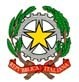 MIM –UFFICIO SCOLASTICO REGIONALE PER IL LAZIO ISTITUTO COMPRENSIVO STATALE“DANIELE MANIN”Via N. Bixio, 83– 00185 RomaTel./fax 0639721081 – rmic81400t@istruzione.it – rmic81400t@pec.istruzione.it Cod.fisc.: 97100420583 – Cod.Mecc.:rmic81400t S i t o Web: danielemanin. edu . i tAccesso al Fondo dell’Istituzione Scolastica a.s. 2022/2023[Nota MIM n.46445 del 04/10/2022]QUADRO RIASSUNTIVO DELLE ATTIVITA’IntensificazioneIncarichi SpecificiFondo di valorizzazione del personale scolastico – profilo collaboratore scolastico - Data_____________________		Firma___________________C.S. ___________________________ C.F._______________________________________________DESCRIZIONEORE SVOLTETIPOLOGIAATTIVITA’TIMESHEET/TIMBRATURA Flessibilità –sostituzione collega assenteScuola aperta e ricevimentoPulizia spazi esterni/ portineriaFlessibilitàORE SVOLTETIPOLOGIAATTIVITA’TIMESHEET/TIMBRATURA Piccola manutenzioneCollaborazione con docenti per supporto attività didatticaAlunni non autosufficientiAddetto alle fotocopieSupporto servizi mensaCRITERI DI ATTRIBUZIONETIPOLOGIA DI ATTIVITA’ORE SVOLTETIMESHEET/TIMBRATURAAggravio di lavoroPercentuale presenze / Timbrature